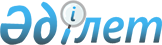 Об установлении ограничительных мероприятий в Коныршаулинском сельском округе
					
			Утративший силу
			
			
		
					Решение акима Коныршаулинского селького округа Урджарского района Восточно-Казахстанской области от 09 июня 2014 года № 3. Зарегистрировано Департаментом юстиции Восточно-Казахстанской области 09 июля 2014 года № 3394. Утратило силу - решением акима Коныршаулинского селького округа Урджарского района Восточно-Казахстанской области от 23 ноября 2015 года № 10      Сноска. Утратило силу - решением акима Коныршаулинского селького округа Урджарского района Восточно-Казахстанской области от 23.11.2015 № 10.

      Примечание РЦПИ. 

      В тексте документа сохранена пунктуация и орфография оригинала.

      Руководствуясь подпунктом 7) статьи 10-1 Закона Республики Казахстан "О ветеринарии" от 10 июля 2002 года, на основании представления главного государственного ветеринарно-санитарного инспектора Урджарского района от 07 апреля 2014 года № 126 аким Коныршаулинского сельского округа РЕШИЛ:

      1. Установить ограничительные мероприятия в Коныршаулинском сельском округе в связи с возникновением бруцеллеза мелкого рогатого скота.

      2. Рекомендовать государственному ветеринарно-санитарному инспектору Урджарской районной территориальной инспекции комитета ветеринарного контроля и надзора Министерства сельского хозяйства Республики Казахстан С. Кульмухаметову обеспечить контроль за исполнением требований вытекающих из ограничительных мероприятий.

      3. Рекомендовать старшему ветеринарному врачу государственного коммунального предприятия "Уржар Вет" А. Телгозину организовать проведение оздоровительных мероприятий.

      4. Контроль за выполнением данного решения оставляю за собой.

      5. Решение вводится в действие по истечении десяти календарных дней после дня его первого официального опубликования.


					© 2012. РГП на ПХВ «Институт законодательства и правовой информации Республики Казахстан» Министерства юстиции Республики Казахстан
				Аким Коныршаулинского

сельского округа

А. Жунусов

Согласовано:

Государственный ветеринарно-

санитарный инспектор Урджарской

районной территориальной инспекции

комитета ветеринарного контроля и

надзора Министерства сельского

хозяйства Республики Казахстан

С. Кульмухаметов

" 09 " июня 2014 г.

Старший ветеринарный врач

государственного коммунального

предприятия "Уржар Вет"

А. Телгозин

" 09 " июня 2014 год

